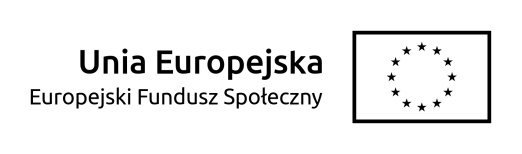 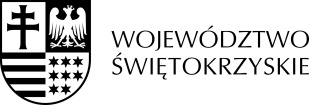 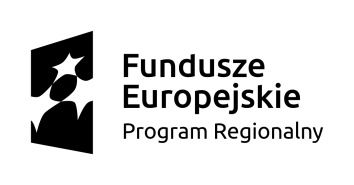 Znak sprawy: PKOSZ.271.79.2020 					                                                                                                                  Załącznik nr 7.VI. do SIWZProjekt współfinansowany przez Unię Europejską w ramach Europejskiego Funduszu SpołecznegoL.P.NAZWA PRODUKTUCENA JEDNOSTKOWA NETTOPODATEK VATCENA JEDNOSTKOWA BRUTTOMIARALICZBACENA ŁĄCZNA BRUTTOPRODUCENT1Odkurzacz z funkcją praniaSztuka 12FroterkaSztuka13Zestaw porządkowy Zestaw 84Wózek porządkowyZestaw25Kubły do segregacji śmieciSztuka56Magiel elektrycznySztuka17Pralko-suszarkaSztuka18Elektryczna suszarka stojącaSztuka19Stół ze stali nierdzewnej z szafką i szufladamiSztuka110Szafa zamykana na środki piorąceSztuka111Stół do prasowaniaSztuka112Kosz metalowy pedałowySztuka 113Metalowa szafa porządkowa zamykanaSztuka 8RAZEM………………..